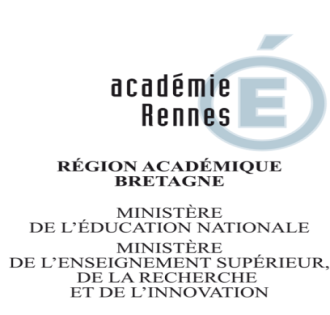 Division des Personnels des établissements privés (DPEP2)N° établissement :    NOM de l’établissement : NOM	       Prénom :NOM de jeune fille :	    Date de naissance :CONTRAT :  Provisoire	 Echelle de rémunération :  Définitif	   Discipline de recrutement :-----------------------------------------------------------------------------------------------------------------------------------------------------Descriptif du service occupé : (l’année en cours)	Discipline (s) enseignée (s) :						Horaire hebdomadaire :        -----------------------------------------------------------------------------------------------------------------------------------------------------Motif de la cessation de fonctions : Retraite	 au titre du RETREP				 au titre de la CARSAT (1) Invalidité					 Taux plein 3 enfants					 Surcote Ancienneté			 Autres      IMPORTANT :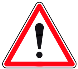  pour bénéficier de la retraite additionnelle, transmettre à la DPEP l’imprimé de demande correspondant		 Joindre le relevé CARSAT établi l’année du départ Autre (ex : mutation, démission) :Date de cessation de fonctions :A		le 		Signature de l’intéressé  (e) :-------------------------------------------------------------------------------------------------------------------------------------------------Observations du chef d’établissement :A		le 	Signature : 